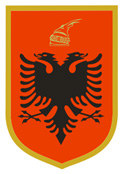 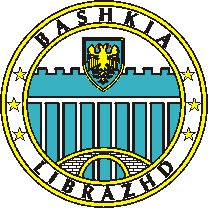         ___________________________                                                        ___________________________                                     REPUBLIKA E SHQIPERISEBASHKIA   LIBRAZHD Sektori i Burimeve NjerzoreNJOFTIM  PËR  VËND TË LIRË PUNE  Për  pranimin në shërbimin  e MZSH – së ( sektori i shërbimit të mbrojtjes nga zjarri dhe shpëtimin) .KREU   I – Pranimi  në Shërbimin e Mbrojtjes nga Zjarri dhe Shpëtimin .Në zbatim të Ligjit nr.152/2015, datë 21.12.2015 “Për shërbimin e mbrojtjes nga zjarri dhe shpëtimin” , VKM nr.520 datë 25.07.2019  “ Për miratimin e Rregullores për Shërbimin e Mbrojtjes nga Zjarri dhe Shpëtimin  “  ,  Kreu i III  “ Ndarja e funksioneve, nivelet, detyrat,procedurat e përzgjedhjes  për emërim , lirim pezullim dhe përjashtimin nga Shërbimi i Mbrojtjes nga Zjarri  dhe Shpëtimi   ”, VKB  Nr. 101 datë 29/12/2021 “Për miratimin  e  buxhetit  të bashkisë për vitin 2022 ”, Urdhërit   të  kryetarit të bashkisë nr. 978  datë 31 /12 /2021 “Për miratimin e strukturës organizative të bashkisë viti 2022” ,  I ndryshuar  , Njësia e Burimeve  Njerëzore në Bashkinë  Librazhd ,  njofton se në Drejtorinë e MZSH-së shpallen:

1   ( nji  )  vend  i  lirë  pune  në pozicionin :
Drejtues  automjeti  zjarrfikës KREU  II - Përshkrimi i Përgjithshëm i Vendit të Punës.
Shërbimi i MZSH-së është një strukturë e specializuar e gatishmërisë së përhershme, misioni i të cilës është inspektimi, parandalimi me masat e marra për mbrojtjen nga zjarri, ndërhyrja për shuarjen e zjarreve, shpëtimi i jetës, gjësë së gjallë, pronës, mjedisit, pyjeve dhe kullotave në aksidente  të ndryshme, fatkeqësi natyrore, si dhe në ato të shkatuara nga dora e njeriut. Luftuesi/ Shpëtuesi /Drejtuesi i automjeteve dhe Punonjësi në sallën operuese është personi i emëruar në strukturat e shërbimit të MZSH-së, i trajnuar profesionalisht për të ndërhyrë në shuarjen e zjarreve dhe shpëtimin e jetës së njeriut, të gjësë së gjallë dhe pronës. Duhet të njohë dhe të zbatojë orarin e veprimeve, të dijë pozicionin në shërbim dhe detyrat e tij funksionale, të jetë në çdo kohë në gadishmëri të lartë për të vepruar në zgjidhjen e situatave që ndodhin, të njohë dhe të zbatojë rregullat e brendshme  në stacion dhe të sigurojë paprekshmërinë dhe abuzimin e mjediseve, teknikës, paisjeve etj, të mbajë pastër të gjitha ambjentet që disponon stacioni, të jetë i sjellshëm në komunikim me qytetarët që kërkojnë ndihmë, me kolegët duke pasqyruar një figurë qytetare dhe humane.

Kërkesat e përgjithshme  për  pranimin

a) Të jetë shtetas shqiptar;
b) Të ketë zotësi të plotë për të vepruar;
c) Të jetë në gjendje të mirë shëndetësore dhe i/e aftë fizikisht për të kryer detyra me rrezik të shtuar;
ç) Të mos  jetë i përjashtuar nga shërbimi zjarrfikës, Policia e Shtetit apo nga institucionet e tjera të administratës publike;
d) Të ketë mbaruar arsimin e mesëm;
dh) Të mos jetë i/e dënuar me vendim të formës së prerë për kryerjen e një vepre penale me dashje;
e) Të mos ketë rekorde kriminale në organet e policisë dhe prokurorisë (vërtetim personaliteti nga organet e policisë dhe prokurorisë).
ë) Të jetë i/e moshës nën 30 (tridhjetë) vjeç;
f) Të ketë përfunduar testimin fiziko-profesional dhe kursin përkatës pranë Akademisë së Sigurisë ose në qendra të trajnimit zjarrfikës;
g) Të jetë me vendbanim sa më pranë stacionit të MZSH-së;
gj) Për gjininë mashkullore personi duhet të jetë me gjatësi jo më pak se 175 (njëqind e shtatëdhjetë e pesë) cm.
h) Për gjininë femërore, personi duhet të jetë me gjatësi jo më pak se 165 (njëqind e gjashtëdhjetë e pesë) cm.
i) Të jetë me peshë trupore që t’i përgjigjet raportit të gjatësisë.
j) Të jetë i pajisur me dëshmi të aftësisë së drejtimit të automjetit të grupit “C”;
k) Kandidati për personelin drejtues automjetesh zjarrfikëse dhe shpëtimi në shërbimin e MZSH-së duhet të jetë i pajisur me leje drejtimi automjeti, grupi “D”, si dhe me leje drejtimi të veçantë shërbimi, konform kërkesave të Kodit Rrugor. Kanë prioritet kandidatët që zotërojnë profesione si mekanik, shofer, hidraulik, marangoz, infermier, elektricist etj.KREU III – Dokumentacioni , Mënyra dhe Afati i Dorëzimit

Kandidatët duhet të dorëzojnë dokumentat si më poshtë:
1. Formular aplikimi për pranim  në shërbimin e MZSH-së.
2. Fotokopje e kartës së identitetit ;
3. Çertifikatë familjare;
4. Një kopje të jetëshkrimit( CV);
5. Një numër kontakti (e-mail) si dhe adresën e plotë të vendbanimit;
6. Fotokopje deftesë pjekurie , apo diplome.
7. Raport mjeko-ligjor nga autoriteti kompetent, që vërteton “gjëndje të mirë shëndetsore dhe i/e aftë fizikisht për të kyer detyra me rrezik të shtuar”;
8. Vërtetim nga Gjykata e Rrethit Gjyqësor, si dhe nga Prokuroria e Rrethit Gjyqësor;
9. Vërtetim i gjendjes Gjyqesore (Dëshmi Penaliteti )/ Formular vetëdeklarimi ;
10. Fotokopje të librezës së punës e njësuar me origjinalin (nëse ka);
11. Çertifikata, trajnime profesionale, në fushën e mbrojtjes nga zjarri dhe shpëtimin (nëse ka);
12. Fotokopje të dëshmisë së aftësisë së drejtimit të automjetit të tipit “C”;
13. Dokument i lëshuar nga institucionet shëndetësore që vërteton se nuk është përdorues i lëndëve narkotike.
14. Fotografi (2.5 x 3.5 cm), 2 (dy) copë

Dokumentat duhet të dorëzohen tek Protokolli i Bashkisë e Librazhd  brënda datës  30 .06.2023

Rezultatet për Fazën e Verifikimit Paraprak

Në përfundim të afatit të verifikimit paraprak, Bashkia Librazhd  do të shpallë në faqen e internetit dhe në stendat e informimit të publikut listën e kandidatëve që plotësojnë kushtet e përgjithshme dhe kriteret e aplikimit, të kërkuara më sipër si dhe  për datën,vendin dhe orën e zhvillimit të procedurave.
Kandidatët e skualifikuar kanë të drejtë të ankimohen pranë Njësisë së Burimeve Njerëzore të Bashkisë ibrazhd Afati i ankimimit është 2 (dy) ditë nga data e shpalljes së rezultateve të verifikimit

Fusha kryesore mbi të cilën bazohet konkurimi

· Ligjin nr.139, date 17.12.2015 “Për vetëqeverisjen vendore”
· Ligji nr.152, datë 21.12.2015 ‘Për shërbimin e mbrojtjes nga zjarri dhe shpëtimin”.
· VKM nr. 520 dt.25.07.2019 “Për miratimin e Rregullores për Shërbimin e Mbrojtjes  nga Zjarri ”.

Mënyra e Vlerësimit të Kandidatëve

Kandidatët që kualifikohen për të vazhduar proçesin e pranimit në shërbimin e MZSH-së u nënshtrohen fazave të konkurimit, si më poshtë:
a) Testim me shkrim;
b) Testim i aftësive fizike;
c) Intervistë me gojë;
ç) Testimi psikologjik;
d) Verifikim përfundimtar i aplikantit.

Procedura e konkurimit do të ndjekë këto faza:
- Testimi me shkrim, shërben për të vlerësuar nëse aplikanti zotëron njohuritë dhe aftësitë e nevojshme për kryerjen e detyrave të punonjësit të shërbimit të MZSH-së. Aplikantët që kanë marrë 70% të pikëve të përcaktuara për testin me shkrim, do të njoftohen për të vazhduar procesin e testimit të aftësive fizike.
- Testimi i aftësive fizike, teston aftësitë psiko-motore, ku përfshihen: shpejtësia, shkathtësia fizike, rezistenca, forca muskulare dhe koordinimi fizik, të domosdoshme për punën e punonjësit të shërbimit të MZSH-së. Aplikantët që kanë marrë mbi 70% të pikëve maksimale vazhdojnë procesin e testimit.
- Intervista me gojë konsiston në testimin e aftësitëve të aplikantit për të komunikuar qartë, për të shprehur ide dhe koncepte, si dhe për të analizuar e për të marrë vendime.
- Testimi psikologjik konsiston në vlerësimin e aftësive të kandidatit për të reaguar në
mënyrën e duhur në kushtet e një stresi  minimal;
Rezultati i përgjithshëm i aplikantit përcaktohet si shumatore e rezultatit të testimit me shkrim 50% dhe rezultatit të intervistës me gojë 50%.

Kandidatët fitues do të renditen sipas pikëve të mara dhe përzgjedhja e kandidateve për tu emëruar do të fillojë nga kandidati fitues që ka marë më shumë pikë.

Njësia e Burimeve Njerëzore në Bashkinë e Librazhdit  do të shpallë fituesit në portalin “Shërbimi Kombëtar i Punësimit” në faqen e internetit të Bashkisë Librazhd  dhe në stendat e informimit të publikut. Kandidatët jo fitues kanë të drejtë të ankimohen pranë Njësisë së Burimeve Njerëzore të Bashkisë Librazhd . Afati i ankimimit është 5 ditë nga data e shpalljes së rezultateve të testimit.BASHKIA LIBRAZHD